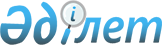 О внесении изменений в решение Шиелийского районного маслихата от 29 декабря 2020 года №65/2 "О бюджете поселка Шиели на 2021-2023 годы"
					
			С истёкшим сроком
			
			
		
					Решение Шиелийского районного маслихата Кызылординской области от 31 марта 2021 года № 4/2. Зарегистрировано Департаментом юстиции Кызылординской области 2 апреля 2021 года № 8241. Прекращено действие в связи с истечением срока
      В соответствии со статьей 109-1 Кодекса Республики Казахстан от 4 декабря 2008 года "Бюджетный кодекс Республики Казахстан" и пунктом 2-7 статьи 6 Закона Республики Казахстан от 23 января 2001 года "О местном государственном управлении и самоуправлении в Республике Казахстан", Шиелийский районный маслихат РЕШИЛ:
      1. Внести в решение Шиелийского районного маслихата от 29 декабря 2020 года №65/2 "О бюджете поселка Шиели на 2021-2023 годы" (зарегистрировано в Реестре государственной регистрации нормативных правовых актов за номером 8025, опубликовано в эталонном контрольном банке нормативных правовых актов Республики Казахстан от 8 января 2021 года) следующие изменения:
      пункт 1 изложить в новой редакции:
      "1. Утвердить бюджет поселка Шиели на 2021-2023 годы согласно приложениям 1, 2 и 3, в том числе на 2021 год в следующих объемах:
      1) доходы – 686 139 тысяч тенге, в том числе: 
      налоговые поступления – 98 636 тысяч тенге;
      неналоговые поступления – 245 тысяч тенге;
      поступления трансфертов – 587 258 тысяч тенге;
      2) расходы – 711 567,5 тысяч тенге;
      3) чистое бюджетное кредитование – 0; 
      бюджетные кредиты – 0;
      погашение бюджетных кредитов – 0;
      4) сальдо по операциям с финансовыми активами – 0; 
      приобретение финансовых активов – 0;
      поступления от продажи финансовых активов государства – 0;
      5) дефицит (профицит) бюджета – - 25 428,5 тысяч тенге;
      6) финансирование дефицита (использование профицита) бюджета – 25 428,5 тысяч тенге;
      поступление займов – 0;
      погашение займов – 0; 
      используемые остатки бюджетных средств – 25 428,5 тысяч тенге.".
      Приложение 1 к указанному решению изложить в новой редакции согласно приложению к настоящему решению.
      2. Настоящее решение вводится в действие с 1 января 2021 года и подлежит официальному опубликованию Бюджет поселка Шиели на 2021 год
					© 2012. РГП на ПХВ «Институт законодательства и правовой информации Республики Казахстан» Министерства юстиции Республики Казахстан
				
      Председатель сессии Шиелийского районного маслихата 

Е. Женсикбаев

      Cекретарь Шиелийского районного маслихата 

Т. Жағыпбаров
Приложение к решению
Шиелийcкого районного маслихата
от 31 марта 2021 года № 4/2Приложение 1 к решению
Шиелийского районного маслихата
от 29 декабря 2020 года № 65/2
Категория
Категория
Категория
Категория
Сумма, тысяч тенге
Класс 
Класс 
Класс 
Сумма, тысяч тенге
Подкласс
Подкласс
Сумма, тысяч тенге
Наименование
Сумма, тысяч тенге
1. Доходы
686139
1
Налоговые поступления
98636
01
Подоходный налог
8500
2
Индивидуальный подоходный налог
8500
04
Hалоги на собственность
90111
1
Hалоги на имущество
4050
3
Земельный налог
4000
4
Hалог на транспортные средства
82061
05
Внутренние налоги на товары, работы и услуги
25
4
Сборы за ведение предпринимательской и професиональной деятельности
25
2
Не налоговые поступление
245
01
Доходы от государственной собственности
45
5
Доходы от аренды имущества, находящегося в государственной собственности
45
04
Штрафы, пени, санкции, взыскания, налагаемые государственными учреждениями, финансируемыми из государственного бюджета, а также содержащимися и финансируемыми из бюджета (сметы расходов) Национального Банка Республики Казахстан
200
1
Штрафы, пени, санкции, взыскания, налагаемые государственными учреждениями, финансируемыми из государственного бюджета, а также содержащимися и финансируемыми из бюджета (сметы расходов) Национального Банка Республики Казахстан
200
4
Поступления акимами трансфертов 
587258
02
Трансферты из вышестоящих органов государственного управления
587258
3
Трансферты из районного (города областного значения) бюджета
587258
Функциональная группа 
Функциональная группа 
Функциональная группа 
Функциональная группа 
Администратор бюджетных программ
Администратор бюджетных программ
Администратор бюджетных программ
Программа
Программа
Наименование
2. Затраты
711567,5
01
Государственные услуги общего характера
64158
124
Аппарат акима города районного значения, села, поселка, сельского округа
59658
001
Услуги по обеспечению деятельности акима района в городе, города районного значения, поселка, села, сельского округа
59658
022
Капитальные расходы государственного органа
4500
07
Жилищно-коммунальное хозяйство
415928
124
Аппарат акима города районного значения, села, поселка, сельского округа
415928
008
Освещение улиц населенных пунктов
101000
009
Обеспечение санитарии населенных пунктов
91500
011
Благоустройство и озеленение населенных пунктов
223428
08
Культура, спорт, туризм и информационное пространство
49467
124
Аппарат акима города районного значения, села, поселка, сельского округа
49467
006
Поддержка культурно-досуговой работы на местном уровне
49467
12
Транспорт и коммуникации
182000
124
Аппарат акима города районного значения, села, поселка, сельского округа
182000
045
Капитальный и средний ремонт автомобильных дорог в городах районного значения, селах, поселках, сельских округах
182000
048
Возврат неиспользованных (не полностью использованных) перевод целевых трансфертов
14,5
3.Чистое бюджетное кредитование
0
4. Сальдо по операциям с финансовыми активами
0
5. Дефицит (профицит) бюджета
- 25428,5
6. Финансирование дефицита (использование профицита) бюджета
25428,5
 7
Поступление займов
0
 16
Погашение займов
0
8
Используемые остатки бюджетных средств
0
1
Остатки бюджетных средств
25428,5
Свободные остатки бюджетных средств
25428,5